Publicado en Palma el 10/03/2020 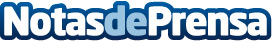 Logitravel apuesta por los circuitos y crece un 15% en pasajerosLa agencia de viajes online Logitravel.com apuesta una vez más por los circuitos, un producto vacacional con el que se ha especializado en los últimos años. En 2019 ha experimentado un crecimiento constante en los viajeros de circuitos superando los 65.000 pasajeros el año pasado, lo que supone un incremento del 15% respecto al año 2018Datos de contacto:Comunicación Logitravel971 080 125Nota de prensa publicada en: https://www.notasdeprensa.es/logitravel-apuesta-por-los-circuitos-y-crece_1 Categorias: Viaje Baleares Turismo E-Commerce http://www.notasdeprensa.es